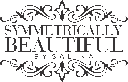 Eyebrow After Care InstructionsDays 1 & 2: __________________________________ (Bacitracin)Gently blot the area with clean tissue to absorb excess lymph fluid. Do this a couple times an hour for the first 24 hours or until oozing has stopped.  Removing this fluid prevents hardening of the lymph which is what creates thick scabs! Gently wash your eyebrows each morning and night with water and an antibacterial soap like Gold Dial Soap or Cetaphil for 5-7 days. (Don't worry...THIS DOES NOT REMOVE THE PIGMENT!)  With a very light touch, use your fingertips to gently cleanse the eyebrows. Rub the area in a smooth motion for 10 seconds and rinse with water ensuring that all soap is rinsed away. To dry, gently pat excess water around the brow off and air dry. DO NOT use any cleansing products containing acids (glycolic, lactic, or AHA), or any exfoliants. Once skin is dry, apply recommended ointment by Salina. Do not scrub vigorously or with a wash cloth, this could cause color loss.Apply Bacitracin for the first 48 hours. You will apply a very thin layer of ointment 3-5 times per day or whenever it wears off. NOTE: If ointment is not applied and/or not applied frequently, the area will scab which can result in color loss. Keep treated area lightly moist until fully healed. If you lose or run out of bacitracin, you can use the following: Vitamin E, A&D ointment, Aquaphor or Vaseline. *DO NOT USE NEOSPORIN! Neosporin can cause extreme color loss.Swelling, slight redness/irritation and light bruising around the treated area may occur up to 48 hours after the procedure was performedDO NOT rub, pick or scratch the treated area.Avoid heavy sweating and long hot showersAvoid hot, sweaty exercise for first 48 hoursAvoid direct sun exposure or tanning for 4 weeks after procedure.  Wear a hat when outdoors.Avoid sleeping on your face for the first 10 daysAvoid head under the water with lakes, pools, bath tub and hot tubs for the first 14 daysAvoid topical makeup including sunscreen on the area for first 5-7 daysDays 3-5: __________________________________ (Lotion)Continue washing your eyebrows 2-3 times per day with antibacterial soap. Make sure eyebrows are completely dry before applying lotionStop using Bacitracin and start using recommended lotion. (Aveeno, Curel, and Lubriderm non-scented). You will apply a very thin layer of lotion 3-5 times per day or whenever it wears off. NOTE: If lotion is not applied and/or not applied frequently, the area will scab which can result in color loss.Let any scabbing or dry skin naturally exfoliate away. Picking can cause scarring or loss of colorDO NOT rub, pick or scratch the treated area.Avoid heavy sweating and long hot showersAvoid direct sun exposure or tanning for 4 weeks after procedure.  Wear a hat when outdoors.Avoid sleeping on your face for the first 10 daysAvoid head under the water with lakes, pools, bath tub and hot tubs for the first 14 daysAvoid topical makeup including sunscreen on the area for first 5-7 daysDays 6-14: __________________________________ (Potentially Done)If superficial scabs are still present, repeat the steps for days 3-5 until superficial scabbing is gone. If superficial scabs are gone, you can return to your normal skin care and makeup routine! Dryness and flakiness is normal for up to 2 weeks after the procedure. Make sure to keep the brows hydrated with lotion or oil (grapeseed, coconut, baby oil)! Eyebrow After Care InstructionsDays 1 & 2: __________________________________ (Bacitracin)Gently blot the area with clean tissue to absorb excess lymph fluid. Do this a couple times an hour for the first 24 hours or until oozing has stopped.  Removing this fluid prevents hardening of the lymph which is what creates thick scabs! Gently wash your eyebrows each morning and night with water and an antibacterial soap like Gold Dial Soap or Cetaphil for 5-7 days. (Don't worry...THIS DOES NOT REMOVE THE PIGMENT!)  With a very light touch, use your fingertips to gently cleanse the eyebrows. Rub the area in a smooth motion for 10 seconds and rinse with water ensuring that all soap is rinsed away. To dry, gently pat excess water around the brow off and air dry. DO NOT use any cleansing products containing acids (glycolic, lactic, or AHA), or any exfoliants. Once skin is dry, apply recommended ointment by Salina. Do not scrub vigorously or with a wash cloth, this could cause color loss.Apply Bacitracin for the first 48 hours. You will apply a very thin layer of ointment 3-5 times per day or whenever it wears off. NOTE: If ointment is not applied and/or not applied frequently, the area will scab which can result in color loss. Keep treated area lightly moist until fully healed. If you lose or run out of bacitracin, you can use the following: Vitamin E, A&D ointment, Aquaphor or Vaseline. *DO NOT USE NEOSPORIN! Neosporin can cause extreme color loss.Swelling, slight redness/irritation and light bruising around the treated area may occur up to 48 hours after the procedure was performedDO NOT rub, pick or scratch the treated area.Avoid heavy sweating and long hot showersAvoid hot, sweaty exercise for first 48 hoursAvoid direct sun exposure or tanning for 4 weeks after procedure.  Wear a hat when outdoors.Avoid sleeping on your face for the first 10 daysAvoid head under the water with lakes, pools, bath tub and hot tubs for the first 14 daysAvoid topical makeup including sunscreen on the area for first 5-7 daysDays 3-5: __________________________________ (Lotion)Continue washing your eyebrows 2-3 times per day with antibacterial soap. Make sure eyebrows are completely dry before applying lotionStop using Bacitracin and start using recommended lotion. (Aveeno, Curel, and Lubriderm non-scented). You will apply a very thin layer of lotion 3-5 times per day or whenever it wears off. NOTE: If lotion is not applied and/or not applied frequently, the area will scab which can result in color loss.Let any scabbing or dry skin naturally exfoliate away. Picking can cause scarring or loss of colorDO NOT rub, pick or scratch the treated area.Avoid heavy sweating and long hot showersAvoid direct sun exposure or tanning for 4 weeks after procedure.  Wear a hat when outdoors.Avoid sleeping on your face for the first 10 daysAvoid head under the water with lakes, pools, bath tub and hot tubs for the first 14 daysAvoid topical makeup including sunscreen on the area for first 5-7 daysDays 6-14: __________________________________ (Potentially Done)If superficial scabs are still present, repeat the steps for days 3-5 until superficial scabbing is gone. If superficial scabs are gone, you can return to your normal skin care and makeup routine! Dryness and flakiness is normal for up to 2 weeks after the procedure. Make sure to keep the brows hydrated with lotion or oil (grapeseed, coconut, baby oil)! 